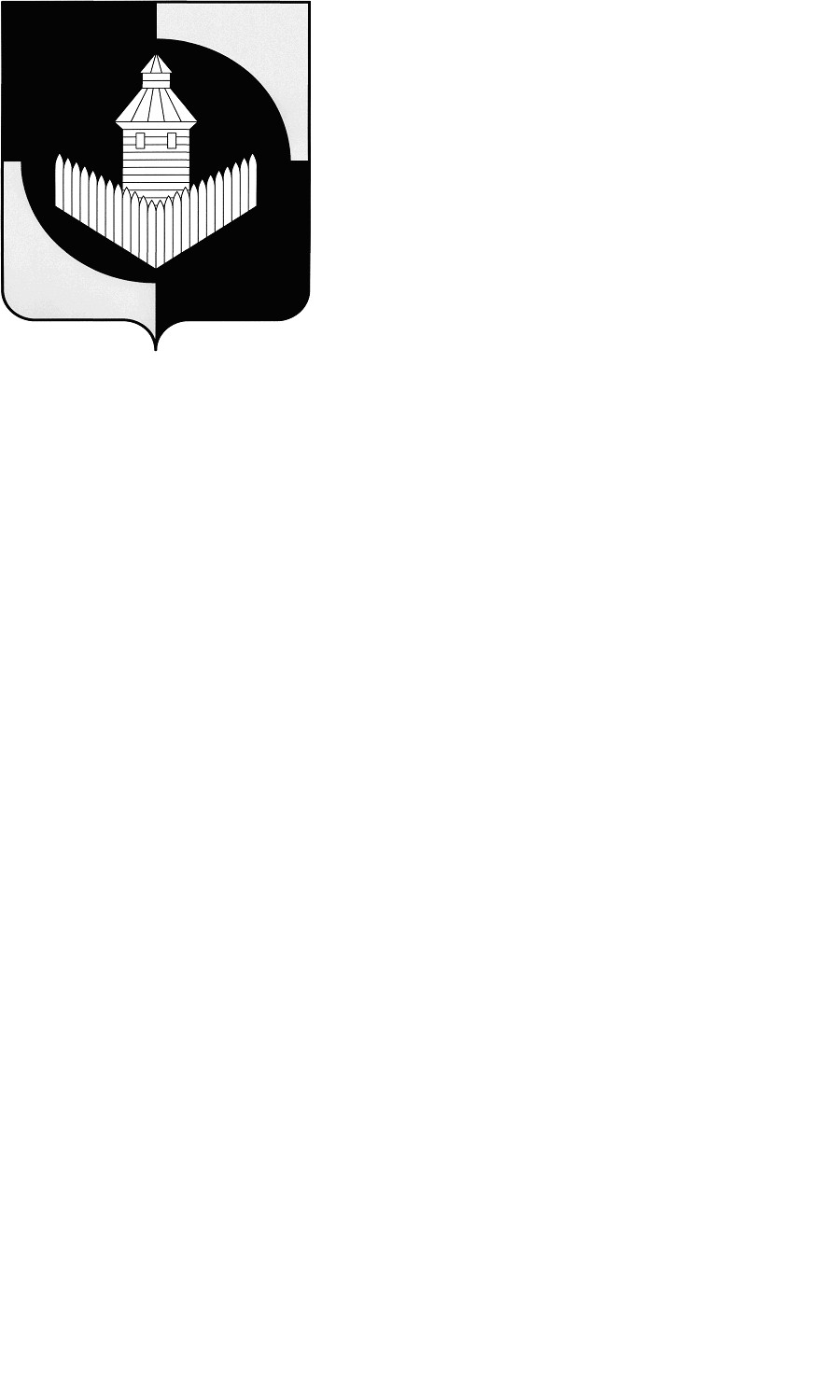 РОССИЙСКАЯ ФЕДЕРАЦИЯАДМИНИСТРАЦИЯ  КИДЫШЕВСКОГО                                                                                                                                                                                 СЕЛЬСКОГО ПОСЕЛЕНИЯУЙСКОГО РАЙОНА ЧЕЛЯБИНСКОЙ ОБЛАСТИПОСТАНОВЛЕНИЕОт     23.12.2015г.                                                                              № 32с.КидышОб утверждении Программы комплексногоразвития социальной инфраструктурыКидышевского сельского поселения на 2016г.-2026г.                                                   ПОСТАНОВЛЯЮ:   1.Утвердить Программу комплексного развития социальной инфраструктурыКидышевского сельского поселения на 2016г.-2026г.   2.Настоящее постановление подлежит официальному опубликованию на информационном стенде и сайте Кидышевского сельского поселения.3.Настоящее постановление вступает в силу со дня его официального опубликования.4.Контроль за исполнением настоящего постановления оставляю за собой.Глава администрацииКидышевскогосельского поселения                                                                    С.Н.Михайлов.ПРОГРАММАКОМПЛЕКСНОГО РАЗВИТИЯСОЦИАЛЬНОЙ ИНФРАСТРУКТУРЫ КИДЫШЕВСКОГОСЕЛЬСКОГО ПОСЕЛЕНИЯНА 2016-2026 ГОДЫУТВЕРЖДАЮГлава Кидышевскогосельского поселения__________ С.Н.Михайлов.                       г.ПАСПОРТПРОГРАММЫ КОМПЛЕКСНОГО РАЗВИТИЯ СОЦИАЛЬНОЙ ИНФРАСТРУКТУРЫ КИДЫШЕВСКОГО СЕЛЬСКОГО ПОСЕЛЕНИЯХАРАКТЕРИСТИКА СУЩЕСТВУЮЩЕГО СОСТОЯНИЯ СОЦИАЛЬНОЙ ИНФРАСТРУКТУРЫМуниципальное образование «Кидышевское сельское поселение» расположено в центральной части Челябинской области. Территория сельского поселения входит в состав территории Уйского муниципального района. Граничит сельское поселение с территориями сельских поселений: Аминевское, Петропавловское.Территория   Кидышевского сельского поселения занимает 22000 га. В состав сельского поселения входят 3 населенных пункта: с.Кидыш, п.Бирюковский и д.Гусары, административный центр муниципального образования – село Кидыш. Население составляет 1580 человек. Наблюдается некоторый ежегодный рост численности населения, который обусловлен миграционными процессами.             На территории Кидышевского сельского поселения имеется школа Кидышевская СОШ вместимостью 640 человек, детский сад на 60 мест, спортивный зал в Кидышевской СОШ 162 кв.м., дом культуры вместимостью на 90 человек, в п.Бирюковский и д.Гусары находятся сельские клубы, библиотека на 9000 книг, Кидышевский офис врача общей практики вместимостью 50             человек, ФАП так же находится в п.Бирюковский и д.Гусары вместимостью по 15 человек.            Население Кидышевского сельского поселения обеспечено рабочими местами в детских садах «Теремок», «Светлячок», Кидышевская СОШ, администрация Кидышевского сельского поселения. Так же жители занимаются ведением личного подсобного хозяйства и индивидуальным предпринимательством.            Проходит автомобильная дорога регионального значения. Автобусное сообщение с многочисленными проходящими маршрутами в райцентр с.Уйское и областной центр г.Челябинск.            Планом развития поселения предусматривается строительство и ввод 320 кв.м. индивидуального жилья.Прогнозируемый спрос на услуги социальной инфраструктуры(в соответствии с прогнозом изменения численности и полового состава населения).Нормативно –правовые базы, необходимые для функционирования и развития социальной инфраструктуры поселения устанавливают правовые, организационные и экономические основы к программа комплексного развития социальной инфраструктуры поселения, основные принципы государственной политики Российской Федерации в сфере комплексного развития социальной инфраструктуры поселений, общие правила функционирования системы комплексного развития социальной инфраструктуры поселения и осуществления комплексного развития социальной инфраструктуры поселения, определяет правовое положение участников отношений в сфере комплексного развития социальной инфраструктуры поселения.ПЕРЕЧЕНЬ МЕРОПРИЯТИЙС целью осуществления и развития программы в области физической культуры и массового спорта планируется к 2020 году построить теплую раздевалку для хоккейной команды.ОЦЕНКА ОБЪЕМОВ И ИСТОЧНИКОВ ФИНАНСИРОВАНИЯС целью реализации настоящей Программы планируется привлечь средства из Федерального, областного и муниципального бюджета.ОЦЕНКА ЭФФЕКТИВНОСТИ МЕРОПРИЯТИЙ            Повышение эффективности комплексного развития социальной             инфраструктуры в областях образования, здравоохранения, физической культуры и массового спорта и культурыПРЕДЛОЖЕНИЯ ПО СОВЕРШЕНСТВОВАНИЮ НОРМАТИВНО-ПРАВОВОГО И ИНФОРМАЦИОННОГО ОБЕСПЕЧЕНИЯ            Возможно проведение открытого конкурсного отбора предложений по совершенствованию нормативно-правового и информационного обеспечения деятельности в сфере проектирования, строительства, реконструкции объектов социальной инфраструктуры поселения, по кандидатурам, готовым вложить инвестиции в мероприятия связанные с разработкой программ комплексного развития социальной инфраструктуры поселения.Наименование -Программа комплексного развития социальной инфраструктуры Кидышевского сельского поселения на 2016-2026 годыОснование   -                для разработки              программы                    Градостроительный кодекс Российской Федерации; Постановление Правительства Российской Федерации от 01.10.2015 № 1050 «Об утверждении требований к программам комплексного развития социальной инфраструктуры поселений, городских округов»; законы субъекта Российской Федерации;- муниципальные правовые акты. - Федеральный закон от 29.12.2012 N 273-ФЗ "Об образовании в Российской Федерации" (с изм. и доп.); - Федеральный закон от 24.07.1998 N 124-ФЗ "Об основных гарантиях прав ребенка в Российской Федерации" (с изм. и доп.); - Указ Президента РФ от 07.05.2012 N 597 "О мероприятиях по реализации государственной социальной политики"; - Указ Президента РФ от 07.05.2012 N 599 "О мерах по реализации государственной политики в области образования и науки";Заказчик   программы -Администрация Кидышевского сельского поселения с.Кидыш ул.Труда д.22а, Уйский район, Челябинская     область;Основные разработчики программы -Администрация   Кидышевского сельского поселения с.Кидыш ул.Труда д.22а, Уйский район, Челябинская область;Цель программы -Повышение эффективности комплексного развития социальной инфраструктуры в областях образования, здравоохранения, физической культуры и массового спорта и культуры поселения;Основные задачи программы -безопасность, качество и эффективность использования населением объектов социальной инфраструктуры поселения; доступность объектов социальной инфраструктуры поселения для населения;           сбалансированное, перспективное развитие социальной инфраструктуры поселения;                                       достижение расчетного уровня обеспеченности населения поселения услугами в областях образования, здравоохранения, физической культуры и массового спорта и культуры; эффективность функционирования действующей социальной инфраструктуры;Целевые показатели (индикаторы) обеспеченности населения объектами социальной инфраструктурыв состав Кидышевского сельского поселения входят 3 населенных пункта:с.Кидыш, п.Бирюковский и д.Гусары. Население составляет 1580          человека. На территории Кидышевского сельского поселения имеется школа Кидышевская СОШ вместимостью 640 человек, детский сад на 60мест, спортивный зал в Кидышевской СОШ 162 кв.м., дом культуры             вместимостью на 90 человек, в п.Бирюковский и д.Гусары находятся сельские клубы, библиотека на 9000 книг, Кидышевский офис врача общей практики вместимостью 50 человек, ФАП так же находится в п.Бирюковском и д.Гусары вместимостью по 15 человек;Запланированные мероприятиястроительство теплой раздевалки для хоккейной команды;Сроки реализациипрограммы -2016-2026 годы;Источники финансирования программы -Финансирование мероприятий и проектов, входящих в программу, осуществляется за счёт средств: федерального бюджета; бюджета области;                                        бюджета муниципального района;Ожидаемые результаты реализации программыбезопасность, качество и эффективность использования населением объектов                     социальной инфраструктуры поселения; ликвидация аварийных и полностью изношенных объектов коммунального хозяйства;             доступность объектов социальной инфраструктуры поселения для населения; сбалансированное, перспективное развитие социальной инфраструктуры поселения;                      достижение расчетного уровня обеспеченности населения поселения     услугами в областях образования, здравоохранения, физической культуры и массового спорта и культуры; эффективность функционирования действующей социальной инфраструктуры;                годаОбласти инфраструктуры20162017201820192020202120222023202420252026Образование98109105108102104107100103107101Здравоохранение10551057106010631066106810691071107410761079Физическая культура и массовый спорт111112112113113114114115115116116Культура150155158160163165167169171174177